Информационно-просветительские материалы по противодействию мошенничеству, совершаемому с использованием социальной инженерии, и кибермошенничеству.Информационные и просветительские материалы по данной тематике доступны по ссылке: https://disk.yandex.ru/d/XYUr-gFy5-rxUg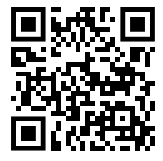 